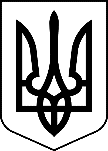 ВИКОНАВЧИЙ ОРГАН КИЇВСЬКОЇ МІСЬКОЇ РАДИ(КИЇВСЬКА МІСЬКА ДЕРЖАВНА АДМІНІСТРАЦІЯ)ДЕПАРТАМЕНТ ЕКОНОМІКИ ТА ІНВЕСТИЦІЙвул.Хрещатик, 36, м. Київ, 01044, тел. (044) 202-72-78, Сall-центр (044) 15-51E-mail: org@guekmda.gov.ua   Код ЄДРПОУ 04633423Голові постійної комісії Київрадиз питань бюджету та соціально-економічного розвиткуСтраннікову А.М. Про розгляд пропозицій Шановний Андрію Миколайовичу!Департаментом економіки та інвестицій підготовлено проект рішення Київської міської ради «Про внесення змін до Програми економічного і соціального розвитку м. Києва на 2018-2020 роки, затвердженої рішенням Київської міської ради від 21.12.2017 року № 1042/4049», який направлено на розгляд до Київської міської ради.Крім того, Департаментом економіки та інвестицій спільно з головними розпорядниками бюджетних коштів були підготовлені проекти розпоряджень виконавчого органу Київської міської ради (Київської міської державної адміністрації) про перерозподіл видатків бюджету міста Києва на 2018 рік по Оболонський, Святошинській, Подільській районним в м. Києві державним адміністраціям та Департаменту транспортної інфраструктури, які на теперішній час знаходяться на погоджені в структурних підрозділах Київської міської державної адміністрації.Зважаючи на те, що розпорядження із зазначених питань ще не видані, пропонуємо врахувати перерозподіл видатків бюджету міста Києва на 2018 рік  по вказаних головних розпорядниках бюджетних коштів при розгляді проекту рішення Київської міської ради «Про внесення змін до Програми економічного і соціального розвитку м. Києва на 2018-2020 роки, затвердженої рішенням Київської міської ради від 21.12.2017 року № 1042/4049» на найближчому засіданні постійної комісії Київської міської ради з питань бюджету та соціально-економічного розвитку.З повагоюДиректор 				                                               Наталія МЕЛЬНИК12.11.2018 № 050/11-7692на № ____________ від _____________